Centered Abstract Title 14 Pt with CapitalizingFirst Authora, Presenting Authorb, Corresponding Authora*
a) Institution, www.webpage.de, Countryb) Another Institution, www.anotherwebpage.de, Country*) rese.archer@lab.com (corresponding author email)Use this first paragraph to introduce the background and overall relevance of your work. Sum up current research [1] and open questions. The format of the abstract is described and illustrated here.  You may use another text processing program to mimic this format. Each abstract is limited to one pages in the symposium proceedings. Center the title, author list, institutions, and email address of the corresponding author. Use letter superscripts to identify affiliations. Clearly state your specific research question or project aim at the end of this first paragraph.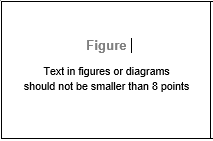 Figure 1:  Captions should be in Times New Roman, bold, 10-point.Briefly describe the used or developed methods in this second paragraph. Use Times New Roman font: 12-point, 1.2-fold line spacing for standard text, 14-point bold for the title, 12-point italic for Authors, 10-point for affiliations and reference list. Reference numbers in the text should be enclosed in square brackets [2]. You may include figures (Fig. 1), tables or formulas (Eq. 1).		(1)The last of the three paragraphs should clearly state the results. Discuss the results and limitations and conclude the scientific relevance of the study. Final abstracts should be converted to PDF format and submitted online within due time to the workshop organizers. A notification of acceptance will be sent to the corresponding author (with asterisk). The presenting author (underlined), normally but not necessarily identical to the corresponding author and the first author, must register himself online for attending the symposium.AcknowledgmentsAcknowledgments might be stated here. We thank ABC for the supported grant (No 123).ReferencesFN Lastname et al.: Titel. Journal Name, 2018.B Spencer and T Hill: Brute Force Approche. Journ. Name, 2000.